Školní zahrada1. základní škola Hořoviceidentifikační údajeobjednatelNázev               1. základní škola Hořovice Zodpovědná osobazpracovatelNázev               Greentek systems s.r.o.Zodpovědná osoba                             průvodní zprávaA.1       Identifikační údajeA.1.1 Údaje o realizacia) Název realizace:               Školní zahrada b) Místo realizace:               Hořovice Adresa:                               Komenského 1245/7 Katastrální území:               Hořovice Parcelní čísla:                      676/1A.1.2 Údaje o objednatelia) Obchodní firma                                              1. základní škola Hořovice                IČ: xxx               xxxa) Zodpovědná osoba                         xxxA.1.3 Údaje o zpracovateli projektové dokumentace a) Jméno, příjmení, obchodní firma, IČ                Greentek systems s.r.o.               IČ: xxx; DIČ: xxx               xxx               Spisová značka: xxx vedená                u Krajského soudu v Ostravěa) Zodpovědná osoba                                        xxx, jednatelA.2       Seznam vstupních podkladů- výpis z katastru nemovitostí- Žádost o podporu z programu „Přírodní zahrady“  a její přílohyA.3       Údaje o územía) rozsah řešeného území (zastavěné, nezastavěné)Nevyužitá část školní zahrady. Stávající plocha, která má být rozšířena o prvky přírodní zahrady – viz. zaměření skutečného provedení.b) dosavadní využití a zastavěnost územíNevyužitá část školní zahrady, nezastavěno. c) údaje o ochraně území (památková rezervace, památková zóna, zvláště chráněné území, záplavové území apod.)Území není chráněno žádným legislativním předpisem. d) údaje o odtokových poměrechRealizací přírodní zahrady se odtokové poměry nemění.e) údaje o souladu s územně plánovací dokumentací, s cíli a úkoly územního plánováníRealizací přírodní zahrady je v souladu s ÚPf) údaje o dodržení obecných požadavků na využití územíRealizací přírodní zahrady nejsou dotčeny obecné požadavky na využívání území, stanovené ve vyhl. č. 501/2006 Sb. v platném znění. g) údaje o splnění požadavků dotčených orgánůPro realizaci přírodní zahrady není třeba splnění požadavků dotčených orgánů.h) seznam výjimek a úlevových řešeníPro dané území nebyly vydány žádné výjimky ani úlevová řešení. i) seznam souvisejících a podmiňujících investicStavba není podmíněna žádnými dalšími investicemi. j) seznam pozemků a staveb dotčených prováděním stavby  (podle katastru nemovitostí)Parcela č. 676/1 v k.ú. HořoviceA.4       Údaje o realizacia) nová stavba nebo změna dokončené stavbyInstalace dodávky prvků přírodní zahrady.b) účel užíváníZkvalitnění technického a didaktického zázemí pro výuku a výchovu ve venkovním prostředí.c) trvalá nebo dočasná stavbaNejdná se o trvalou stavbu.d) údaje o ochraně stavby (kulturní památka apod.) Realizace přírodní zahrady není chráněna žádným legislativním předpisem. e) údaje o dodržení technických požadavků a obecných technických požadavků zabezpečujících bezbariérové užíváníúpravy navrženy v souladu s vyhláškou 268/2009 Sb., o technických požadavcích na stavby a její novely vyhláška č. 20/2012 Sb. Vyhláška 398/2009 Sb. není realizací dotčena.Stavební úpravy dále navrženy v souladu se zákonem 183/2006 Sb. ve znění novely 350/2012 Sb.Body vyhlášky 268/2009Sb nejsou realizací dotčeny – mimo § 8-10, kdy musí být zajištěny základní požadavky, mechanická odolnost a stabilita a všeobecné požadavky na ochranu.f) údaje o splnění požadavků dotčených orgánů a požadavků vyplývajících z jiných právních předpisů               Pro realizaci přírodní zahrady není třeba splnění požadavků dotčených orgánů.g) seznam výjimek a úlevových řešeníPro řešený objekt nebyly vydány žádné výjimky ani úlevová řešení. h) navrhované kapacity (zastavěná plocha, obestavěný  prostor, užitná plocha, počet funkčních jednotek a jejich  velikosti, počet uživatelů/pracovníků apod.)Při realizaci přírodní zahrady se kapacity nemění.i) základní bilance (potřeby a spotřeby médií a hmot,  hospodaření s dešťovou vodou, celkové produkované  množství a druhy odpadů a emisí, třída energetické  náročnosti budov apod.)Při realizaci přírodní zahrady není dotčeno.j) základní předpoklady realizace (časové údaje o realizaci, členění na etapy)Předpokládané zahájení realizace:                  04/2021Předpokládané dokončení realizace:               09/2021k) orientační náklady na realizaciOrientačně jsou náklady na realizaci odhadnuty na cca 550 000 Kč.A.5       Členění na objekty a technická       a technologická zařízeníProjekt není členěn na objektysouhrná technická zprávaB.1 Popis územía) charakteristika pozemkuPozemek školní zahrady ohraničený stávající budovou školy a oplocením.b) výčet a závěry provedených průzkumů a rozborů  (geologický průzkum, hydrogeologický průzkum, stavebně  historický průzkum apod.)Odborné průzkumy nejsou pro realizaci projektu zapotřebí.c) stávající ochranná a bezpečnostní pásmaV blízkosti stavby se nacházejí ochranná pásma stávajících inženýrských sítí, jiná ochranná ani bezpečnostní pásma se zde nevyskytují. Ochranná pásma inženýrských sít nebudou při realizaci dotčena.d) poloha vzhledem k záplavovému území, poddolovanému území apod.Pozemek se nenachází v záplavovém ani poddolovaném území.e) vliv na okolní stavby a pozemky, ochrana okolí, vliv stavby na odtokové poměry v územíProjekt nemá negativní vliv na okolní stavby či pozemky.f) požadavky na asanace, demolice, kácení dřevinRealizace projektu nevyžaduje žádné demolice, asanace ani kácení dřeving) požadavky na maximální zábory zemědělského půdního  fondu nebo pozemků určených k plnění funkce lesa  (dočasné/trvalé)Nedojde k záborům půdy ze zemědělského půdního fondu. Stavba se nedotýká pozemků plnících funkci lesa.h) územně technické podmínky (zejména možnost napojení na stávající dopravní a technickou infrastrukturu)Realizací projektu nejsou dotčeny územně technické podmínky. i) věcné a časové vazby, podmiňující, vyvolané, související investiceRealizace zahrady není vázána na podmiňující nebo související investice, další investice nevyvolává.B.2 Celkový popisB.2.1 Účel užíváníZkvalitnění technického a didaktického zázemí pro výuku a výchovu ve venkovním prostředí.B.2.2 Celkové urbanistické a architektonické řešenía) urbanismus- územní regulace, kompozice prostorového řešeníPřírodní zahrada má doplnit stávající zařízení v areálu ZŠ, prvky jsou prostorově rozmístěny na vymezené ploše investorem a jsou umístěny v částech, které v současném stavu nejsou využity a umožňují získání funkčnosti prostoru. b) architektonické řešení - kompozice tvarového řešení, materiálové a barevné řešeníTvarové a barevné řešení je dáno použitými přírodními materiály. B.2.3 Celkové provozní řešení, technologie výrobyProvoz stavby je dán jeho účelem využití. Součástí stavby není žádná výrobní technologie. B.2.4 Bezbariérové užíváníPrvky přírodní zahrady nejsou předmětem uplatnění opatření dle vyhl. č. 398/2009 o obecných technických požadavcích zabezpečujících bezbariérové užívání staveb. B.2.5 Bezpečnost při užíváníPro zajištění bezpečného provozu je nutné řídit se příručkou správné praxe pro bezpečný provoz veřejných zařízení pro hry a sport dětí a mládeže, kterou vydalo Sdružení českých spotřebitelů, z. ú.B.2.6 Základní charakteristika objektů a) stavební řešeníŘešení zaznačeno ve výkresové dokumentaci.b) konstrukční a materiálové řešení Řešení zaznačeno ve výkresové dokumentaci.c) mechanická odolnost a stabilitaPrvky přírodní zahrady nevyžadují statický posudek.B.2.7 Základní charakteristika technických a technologických zařízenía) technické řešeníNení předmětem prováděcí dokumentace.b) výčet technických a technologických zařízeníNení předmětem prováděcí dokumentace.B.2.8 Požárně bezpečnostní řešeníNení předmětem prováděcí dokumentace.B.2.9 Zásady hospodaření s energiemia) kritéria tepelně technického hodnoceníNení předmětem prováděcí dokumentace.b) posouzení využití alternativních zdrojů energiíNení předmětem prováděcí dokumentace.B.2.10 Hygienické požadavky na pracovní a komunální prostředí, zásady řešení parametrů stavby (větrání, vytápění, osvětlení, zásobování vodou,odpadů apod.) a dále zásady řešení vlivu stavby na okolí (vibrace, hluk, prašnost apod.).Není předmětem prováděcí dokumentace.B.2.11 Ochrana před negativními účinky vnějšího prostředí a) ochrana před pronikáním radonu z podložíNení předmětem prováděcí dokumentace.b) ochrana před bludnými proudyNení předmětem prováděcí dokumentace.c) ochrana před technickou seizmicitouNení předmětem prováděcí dokumentace.d) ochrana před hlukemNení předmětem prováděcí dokumentace.e) protipovodňová opatřeníNení předmětem prováděcí dokumentace.f) ostatní účinky (vliv poddolování, výskyt metanu apod.) Není předmětem prováděcí dokumentace.B.3 Připojení na technickou infrastrukturua) napojovací místa technické infrastrukturyNení předmětem prováděcí dokumentace.b) připojovací rozměry, výkonové kapacity a délkyNení předmětem prováděcí dokumentace.B.4 Dopravní řešenía) popis dopravního řešeníNení předmětem prováděcí dokumentace.b) napojení území na stávající dopravní infrastrukturuNení předmětem prováděcí dokumentace.c) doprava v kliduNení předmětem prováděcí dokumentace.d) pěší a cyklistické stezkyNení předmětem prováděcí dokumentace.B.5 Řešení vegetace a souvisejících terénních úprava) terénní úpravyŘešení zaznačeno ve výkresové dokumentaci.B.6 Popis vlivů realizace na životní prostředí a jeho ochranaa) vliv na životní prostředí - ovzduší, hluk, voda, odpady a půdaNení předmětem prováděcí dokumentace.b) vliv na přírodu a krajinu (ochrana dřevin, ochrana  památných stromů, ochrana rostlin a živočichů apod.),  zachování ekologických funkcí a vazeb v krajiněNení předmětem prováděcí dokumentace.c) vliv na soustavu chráněných území Natura 2000Není předmětem prováděcí dokumentace.d) návrh zohlednění podmínek ze závěru zjišťovacího řízení nebo stanoviska EIANení předmětem prováděcí dokumentace.e) navrhovaná ochranná a bezpečnostní pásma, rozsah  omezení a podmínky ochrany podle jiných právních  předpisůNení předmětem prováděcí dokumentace.B.7 Ochrana obyvatelstvaSplnění základních požadavků z hlediska plnění úkolů ochrany obyvatelstva.Ochrana obyvatel zajištěna dodržením vyhlášky 268/2009 Sb., o technických požadavcích na stavby a její novely vyhláška č. 20/2012 Sb.B.7 Ochrana obyvatelstvaa) potřeby a spotřeby rozhodujících médií a hmot, jejich zajištěníNení předmětem prováděcí dokumentace.b) odvodnění staveništěNení předmětem prováděcí dokumentace.c) napojení staveniště na stávající dopravní a technickou infrastrukturuNení předmětem prováděcí dokumentace.d) vliv provádění realizace na okolní stavby a pozemkyRealizace nemá vliv na okolí.e) ochrana okolí staveniště a požadavky na související asanace, demolice, kácení dřevinRealizace nemá vliv na okolí.f) maximální zábory pro staveniště (dočasné/trvalé) Realizace nevyžaduje zábor.g) maximální produkovaná množství a druhy odpadů a emisí při výstavbě, jejich likvidaceZpůsob nakládání s odpady během realizace bude řešen dle ustanovení zákona č. 185/2001 Sb. o odpadech a o změně některých dalších zákonů, ve znění pozdějších předpisů, a vyhlášky Ministerstva životního prostředí č. 381/2001 Sb., kterou se stanoví Katalog odpadů, ve znění pozdějších předpisů.Odpady, vznikající při výstavbě, budou předány oprávněné osobě k dalšímu využití nebo odstranění, předpoklad dalšího nakládání viz Metodický pokyn č. 9 odboru odpadů MŽP k nakládání s odpady ze stavební výroby a s odpady z rekonstrukcí a odstraňování staveb. Odvoz bude zajištěn prostřednictvím firmy provádějící realizaci v souladu s platnými předpisy. Při realizaci vzniknou odpady těchto katalogových čísel:17 02 01 Dřevo17 05 04 Zemina a kamení neuvedené pod číslem 17 05 03h) bilance zemních prací, požadavky na přísun nebo deponie zeminZemina z výkopu základových konstrukcí bude uložena na pozemku investora a použita na zpětný zásyp a terénní úpravy.i) ochrana životního prostředí při výstavběRealizace nemá negativní vliv na životní prostředí.j) zásady bezpečnosti a ochrany zdraví při práci na  staveništi, posouzení potřeby koordinátora bezpečnosti  a ochrany zdraví při práci podle jiných právních předpisůPříprava stavby i její provádění musí probíhat v souladu se zákonem č. 309/2006 Sb., kterým se upravují další požadavky bezpečnosti a ochrany zdraví při práci a s vyhl. č. 591/2006 o bližších minimálních požadavcích na bezpečnost a ochranu zdraví při práci na staveništích. Vzhledem k tomu, při stavbě budou prováděny práce a činnosti vystavující fyzickou osobu zvýšenému ohrožení života nebo poškození zdraví ve smyslu přílohy č. 5 vyhl. č. 591/2006.V souladu se zák. 309/2006 Sb. nevyvolá stavba potřebu koordinátora bezpečnosti a ochrany zdraví při práci. Výkopy budou označeny a zabezpečeny proti pádů osob.k) úpravy pro bezbariérové užívání výstavbou dotčených stavebRealizací nebudou dotčeny žádné další stavby. l) zásady pro dopravně inženýrské opatřeníRealizace bude prováděna běžnými postupy, její zásobování negativně neovlivní dopravní situaci na okolních komunikacích a není tedy potřeba provádět žádná opatření pro organizaci silničního provozu. m) stanovení speciálních podmínek pro provádění stavby  (provádění stavby za provozu, opatření proti účinkům  vnějšího prostředí při výstavbě apod.)Speciální podmínky nejsou stanoveny. n) postup výstavby, rozhodující dílčí termíny: Není stanoveno. materiál a mírydřevěné prvkypokud není uvedeno jinak, je na výrobu řeziva a ostatního dřevěného materiálu použit modřín.Pokud není uvedeno jinak je použité řezivo a ostatní dřevěný materiál natřen vodou ředitelnou lazurou pro venkovní použití splňující normu ČSN EN 71-3, hračky a výrobky pro děti.Dekor bude upřesněn před zahájením realizace, realizátor je povinen nabídnout minimálně 2 až 3 odstíny.mírypokud není uvedeno jinak jsou míry ve výkresech a popisu udávány v milimetrechspojovací materiálveškerý spojovací materiál s protikorozní úpravouvšechny šrouby a matice opatřeny krytkou proti poraněníšroubované spoje zajištěny pojistnou maticínábytekveškeré hrany a rohy nábytku musí být bez otřepů a musí být zaoblené. Plochy hoblované a do hladka vybroušené.Sedák z odkorněné a broušené kulatiny se zaoblenou hranou.péčenáslednou péči o dodané prvky provádí objednatel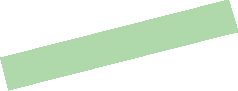 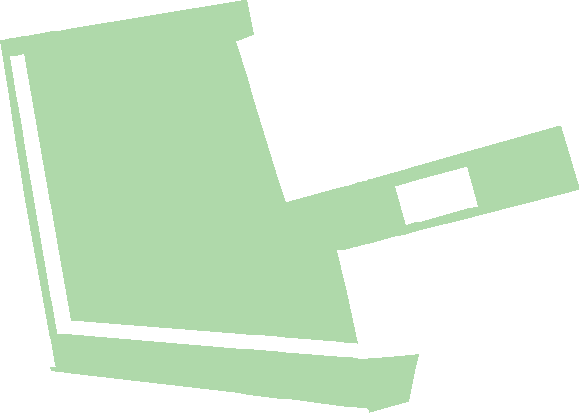 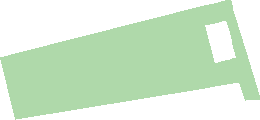 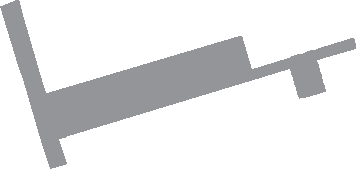 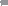 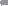 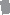 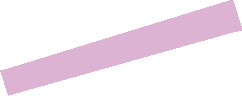 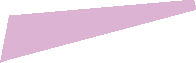 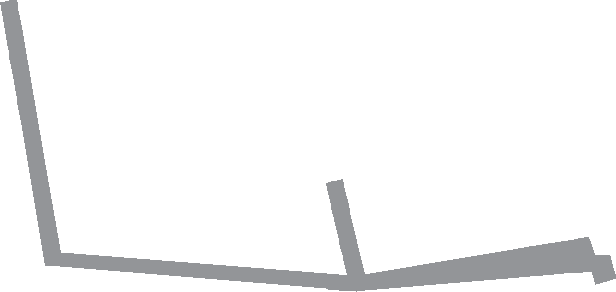 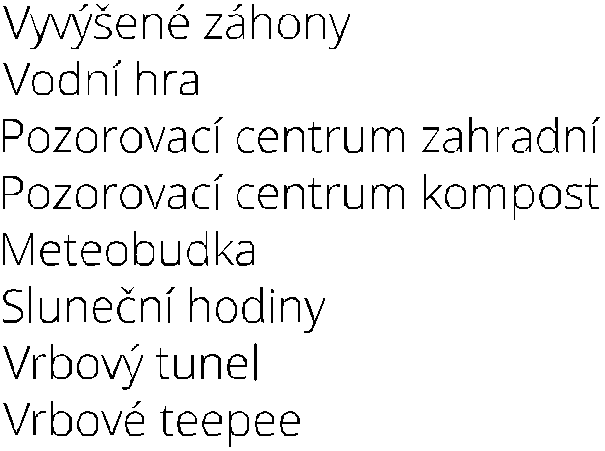 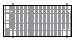 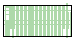 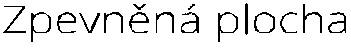 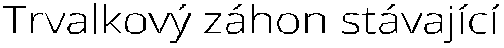 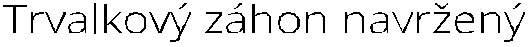 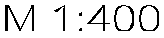 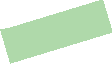 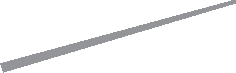 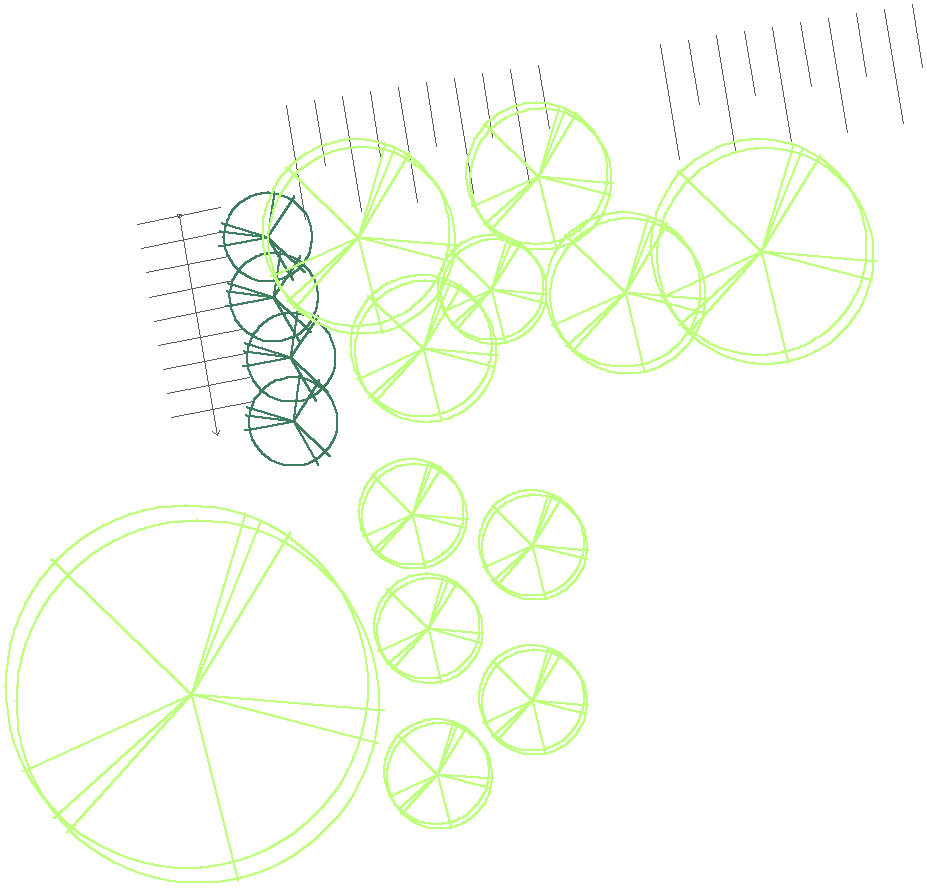 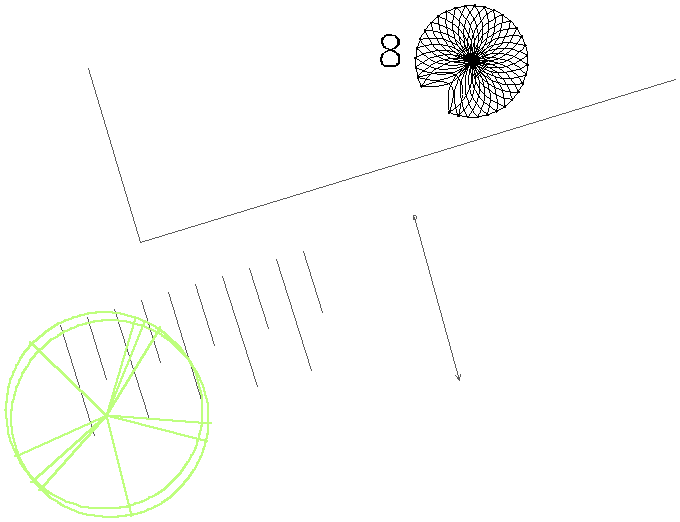 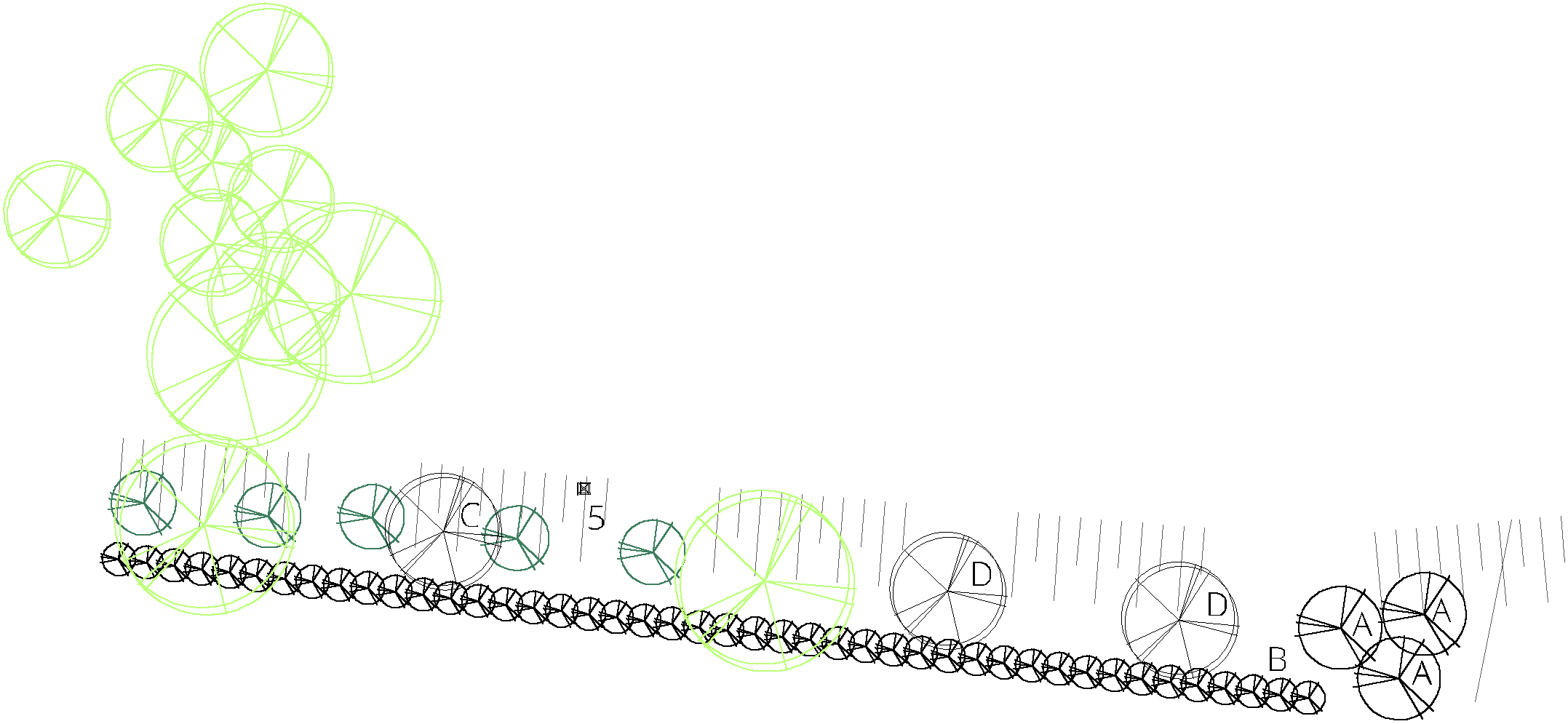 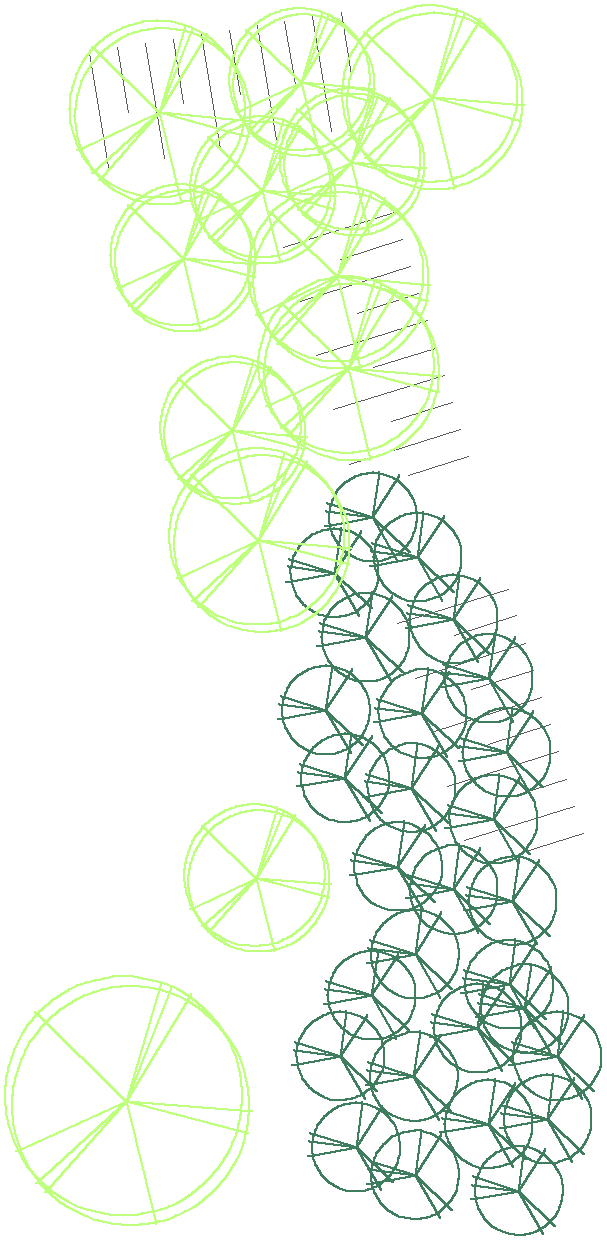 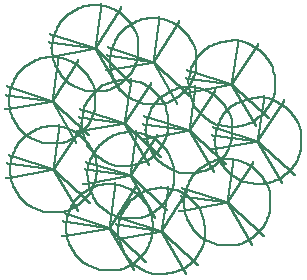 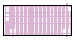 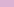 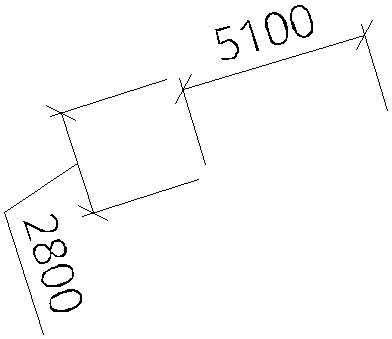 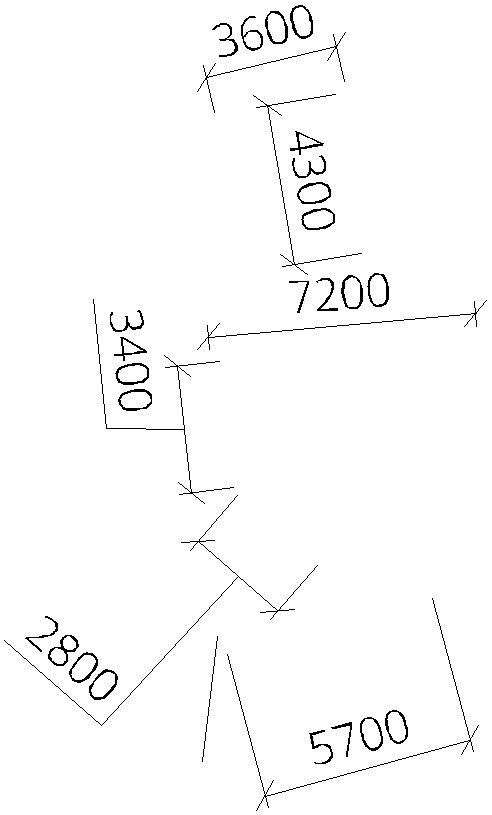 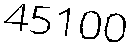 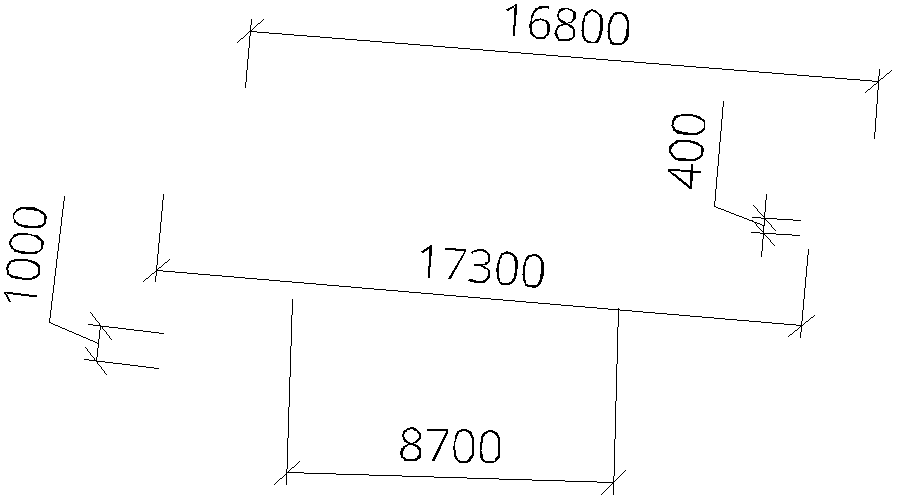 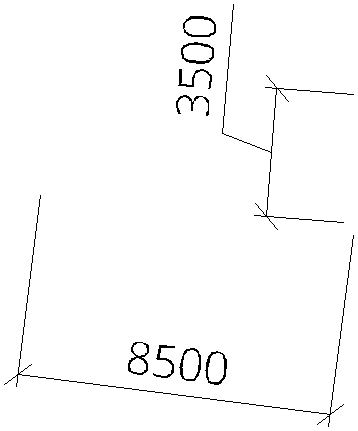 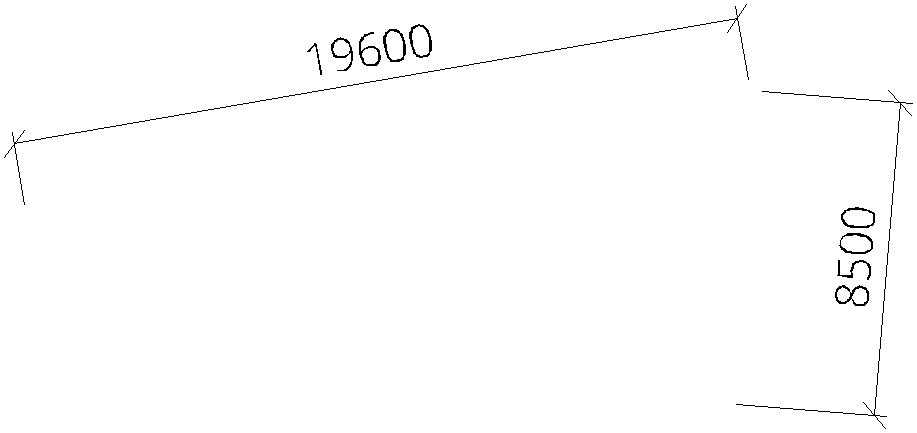 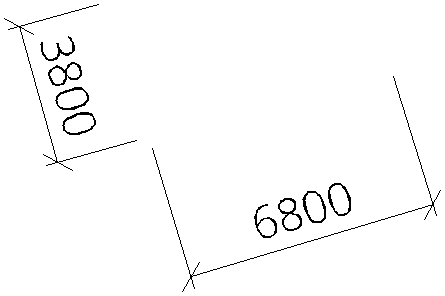 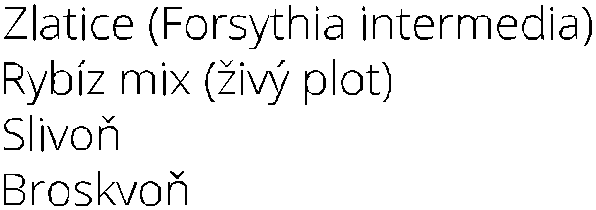 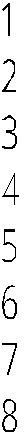 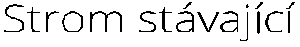 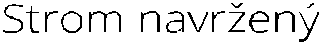 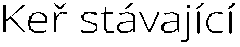 výkresová dokumentacevytyčovací plán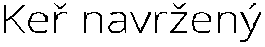 zahradní prvky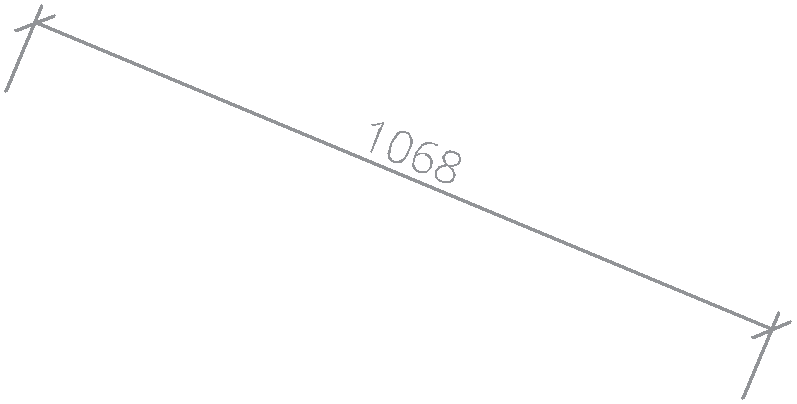 vodní hrapoužitý materiálhlavní konstrukce                hoblovaná fošna 180 x 35                                              hranol 50 x 30stojka                                     hranol 80 x 80instalacevýkop     volně stojícípéčepřed použitím       kontrola nezávadnosti konstrukce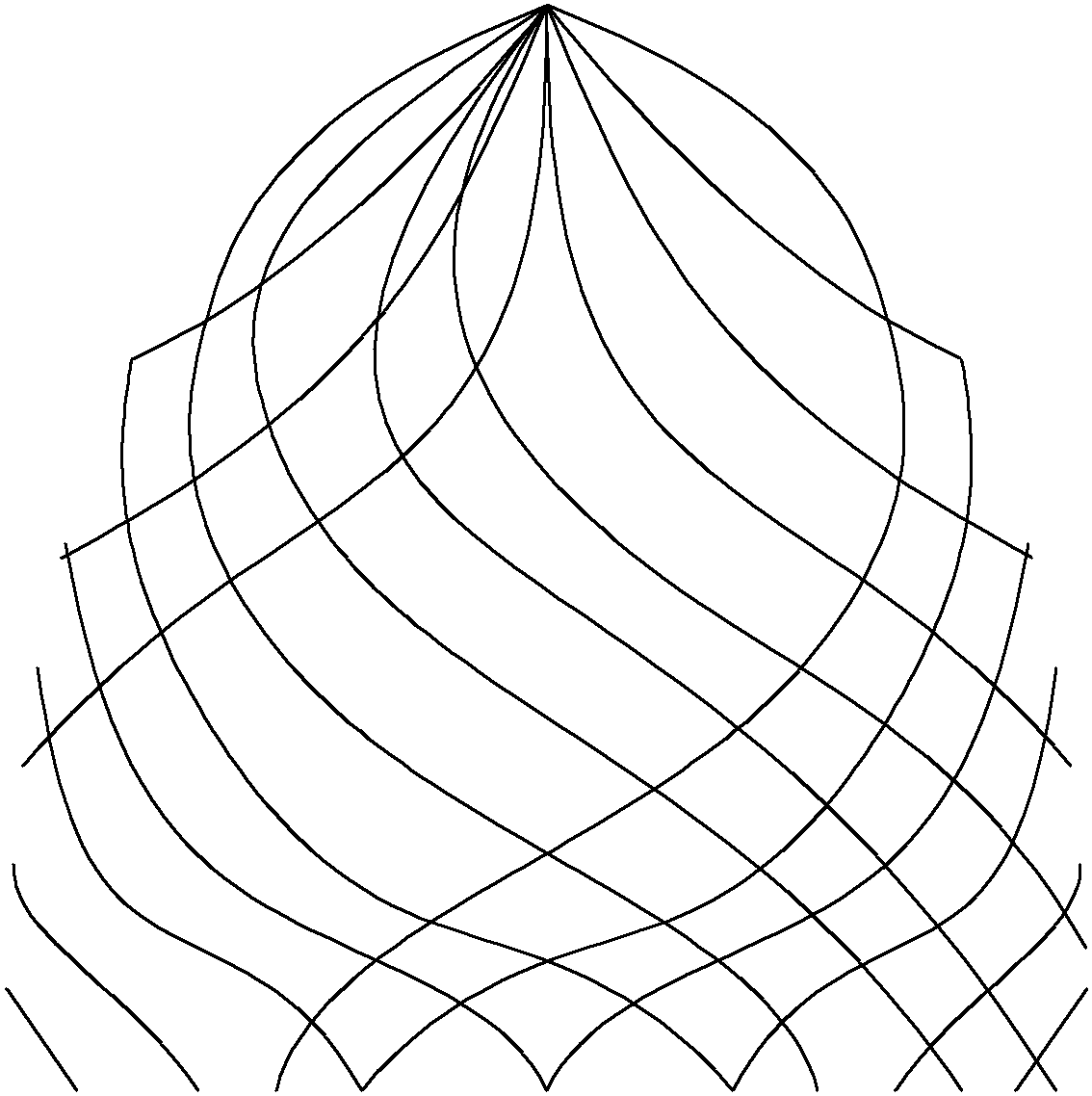 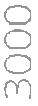 použitý materiálkonstrukce            vrbové proutíinstalace                              výkop min. 200 x 200                              proutí do vhodného substrátu                              min hloubka 200 péčeročně                    zastřižení odrostů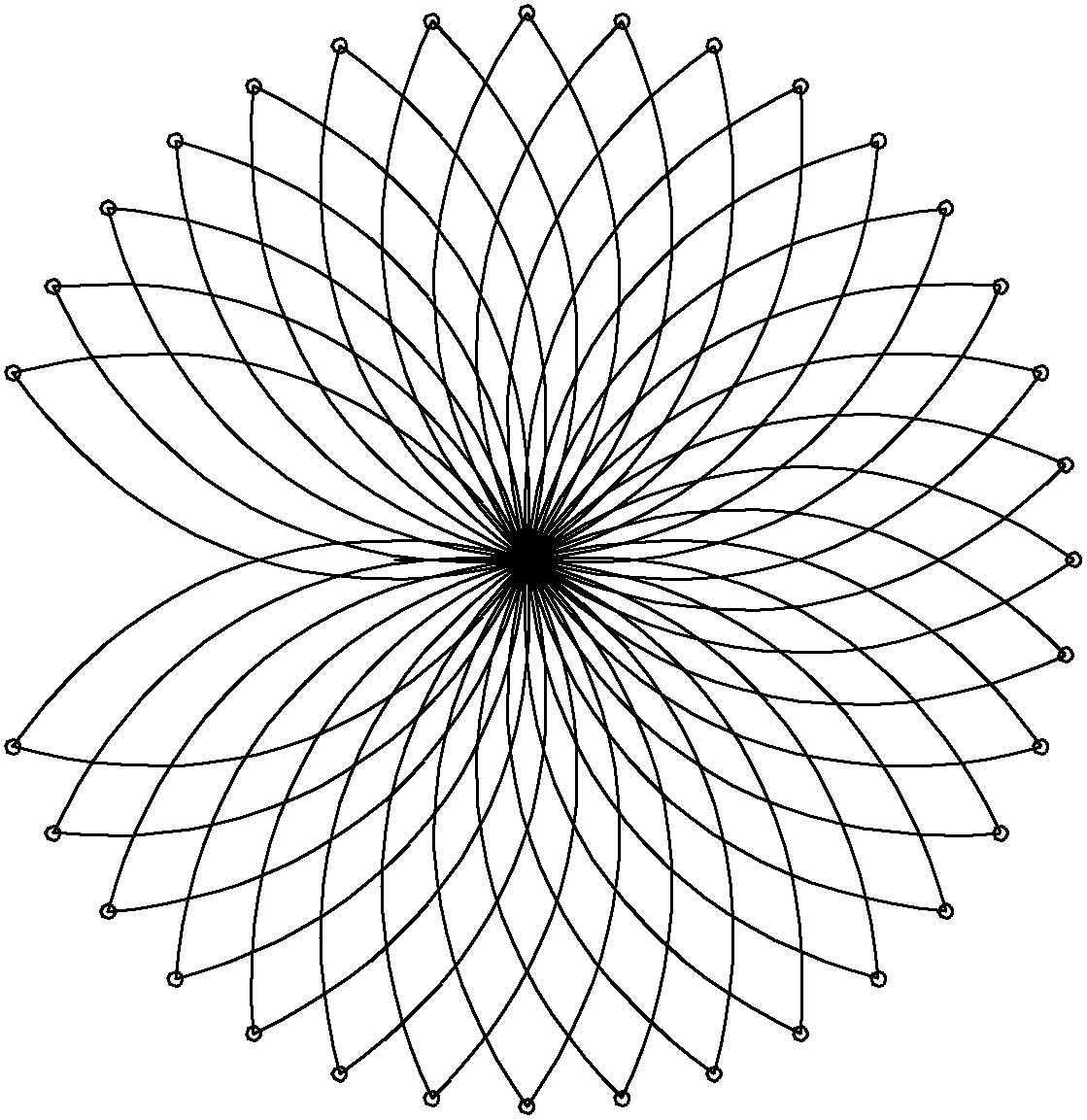 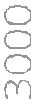                               hnojení organickým hnojivempravidelná             3x týdně zálevkapřed použitím       kontrola nezávadnosti konstrukce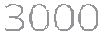 použitý materiálkonstrukce            vrbové proutíinstalace                              výkop min. 200 min hloubka 200                                     proutí do vhodného substrátu                              min hloubka 200 péčeročně                    zastřižení odrostů                              hnojení organickým hnojivempravidelná             3x týdně zálevkapřed použitím       kontrola nezávadnosti konstrukce1250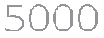 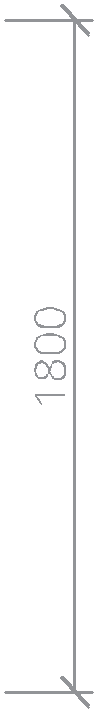 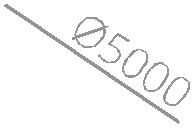 použitý materiál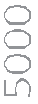 hlavní konstrukce:                kameny plochédrcené kamenivo 8/16instalaceuložení kamenů:                  štěrkové lože min 100                                             kameny uloženy na úrovní                                                terénu - nepřekáží při sečipopispři instalaci je nutno dodržet správnou orientaci hodin hlavní kámen je opatřen vypískovanými značkami s čísly měsíců pro přesnější určení časuokolní kameny označeny vypískovanou číslicípéčepřed použitím:      kontrola nezávadnosti konstrukcestřecha                  prkno hoblované 100 x 25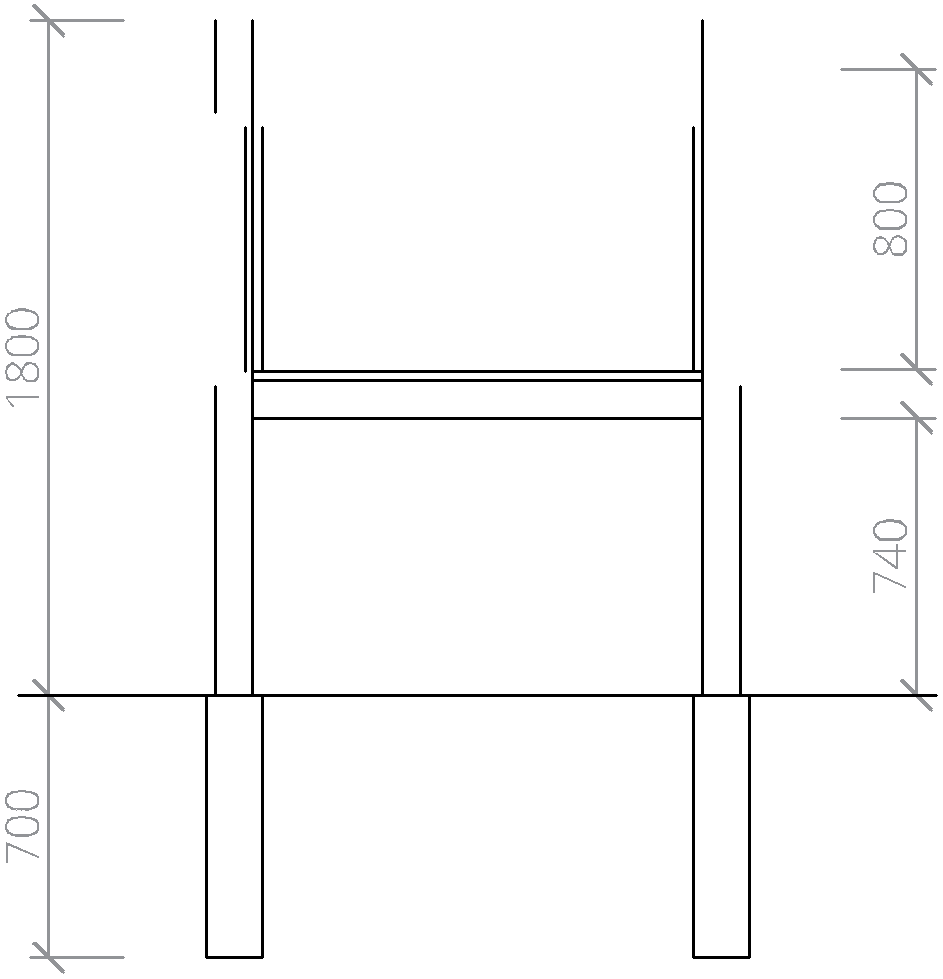 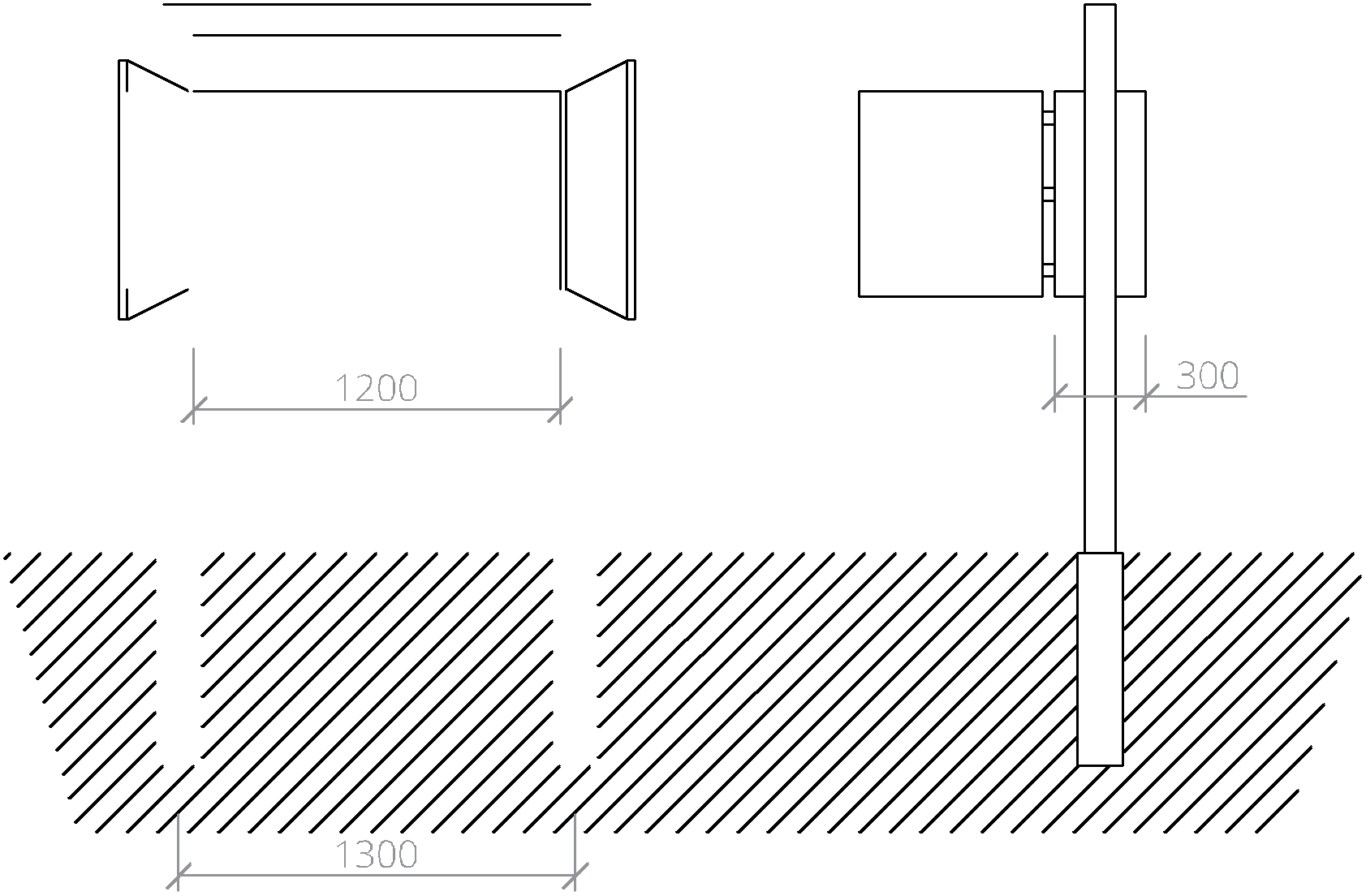                               plexisklo čiré min 5 mmkotvení                  jekl otevřený U 50 x 30 x 3                              beton c16/20výplňkonstrukce            1200 x 800 x 300                              dno, boční a zadní strana opatřenynopovou foliízadní stěna           plná, možnost demontáže pro čištění přední stěna         pevně usazené plexisklo                              dvířka plně zastiňující plexiskloexpozice               vhodný substrát, tl 300 mm, zeleninainstalacevýkop                    minimálně ø 150 x 600jekl otevřený U     zafrézován ze zadní strany sloupku tabule                              min délka 500 vratové šrouby     2 ks min. m14 + pojistná maticepéčeročně                    kontrola dotažení šroubů kotvení                              doplnění výplněpřed použitím       kontrola nezávadnosti konstrukcestřecha                  prkno hoblované 100 x 25                              plexisklo čiré min 5 mmkotvení                  jekl otevřený U 50 x 30 x 3                              beton c16/20výplňkonstrukce            1200 x 800 x 300                              dno, boční a zadní strana opatřenynopovou foliízadní stěna           plná, možnost demontáže pro čištění přední stěna         pevně usazené plexisklo                              dvířka plně zastiňující plexiskloexpozice                kompostovatelný odpad                              z provozu zařízení - není součástí dodávkyinstalacevýkop                    minimálně ø 150 x 600jekl otevřený U     zafrézován ze zadní strany sloupku tabule                              min délka 500 vratové šrouby     2 ks min. m14 + pojistná maticepéčeročně                    kontrola dotažení šroubů kotvení                              doplnění výplněpřed použitím       kontrola nezávadnosti konstrukce570350                                  350350použitý materiálsloupek:                 hranol 100 x 100                              jekl otevřený U 50 x 30 x 3                              beton C16/20budka:                   hranol 60 x 40                              lišta 40 x 4                              dvířka se zámkemstřecha:                 hranol 60 x 40                              prkno 25 x 100nátěr budky:         bílá matná430470470instalacevýkop:                    minimálně ø 150 x 600                              jekl otevřený U zafrézován do sloupku                              min délka 500 zajištěn vratovými šroubyvybavení meteobudkyinstalováno uvnitř:               teploměr (min - max)                                             vlasový vlhkoměr                                             barometrInstalováno vně:                  srážkoměr uloženo uvnitř:                     anemometrpéčepřed použitím:      kontrola nezávadnosti konstrukcePoužitý materiálkonstrukce            hranol 80 x 80                              fošna 100 x 35nopová folieinstalacevolně stojícípéčepřed použitím       kontrola nezávadnosti konstrukce2000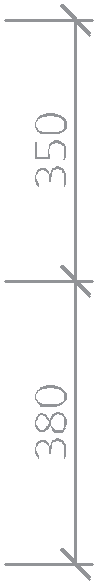 použitý materiálhranol smrk 45 x 70 fošna smrk 28 x 145kovová výztuha pro opěradloinstalacevolně stojícípéčepřed použitím:      kontrola nezávadnosti konstrukcevýkaz použitého materiáludrobný a spoj. Mat.                                           1 ks cedulka k rostlinám                                           105 ks mulč - mulčovací kůra                                       209 m2 zemní práce (stroj)                                            62 m3 zemní práce (ručně)                                          62 m3 dosev trávníku                                                   200 m2 vyvýšený záhon                                                 5 ks lavička                                                                6 ks vrbová stavba - domek (iglů)                             1 ks vrbová stavba - tunel                                        1 ks Pozorovací kompostovací centrum                 1 Ks Sluneční hodiny                                                1 Ks Drobný spojovací materiál                               1 Ks Zahradní pozorovací centrum                          1 Ks meteobudka                                                      1 Ks               Teploměr                                            1 Ks               Vlasový vlhkoměr                               1 Ks               Anenonometr                                     1 Ks               Barometr                                            1 Ks               Srážkoměr                                          1 Ks Vodní hra                                                           1 ks kotvení stromů - dřevěné kůly                          3 ksTrvalky:                                  Artemisia 'Boughton Silver'                               28 ks Aster 'Blauer Mond'                                          48 ks Bergenia eroica                                                 9 ks Campanula poscharskiana                               56 ks Euphorbia polychroma                                     34 ks Geranium pratense                                           32 ks Leucanthemum 'Becky'                                     32 ks Paeonia lactiflora                                              21 ks Rudbeckia fulgida 'Goldsturm'                         48 ks Sanguisorba officinalis                                      24 ks Sedum spectabile                                             48 ks Verbascum thapsus                                          32 ks Veronica austriaca                                            48 ks Viola odorata                                                     24 ksBylinky:                                  Allium schoenoprasum                                     48 ks Calamintha nepeta subs. Nepeta                    48 ks Mentha piperita                                                48 ks Origanum vulgare                                             48 ksLetničky:                                letničky dle výběru                                            50 ksKeře:                                      Forsythia intermedia                                         3 ks Ribes mix (nigrum, rubrum, alba)                     44 ks Stromy:                                 Prunus domestica                                             1 ksPrunus persica                                                  2 kskomentář k použitému materiálupostup pracíplán péčenásledující položky budou využity pro revitalizaci a rozšíření stávajících pochozích ploch, trvalkových záhonů a úpravu terénumulč - mulčovací kůra                                       209 m2 zemní práce (stroj)                                            62 m3 zemní práce (ručně)                                          62 m3 dosev trávníku                                                   200 m2Osazovací plán dle dokumentu " Návrh ozelenění areáluZŠ Hořovice"příprava terénu pro instalaci prvků vytyčení instalovaných prvků instalace kamenných konstrukcí instalace dřevěných konstrukcí instalace výplňových materiálů výsadba rostlinného materiálu dokončovací a úklidové práce předání stavbyU rostlinných prvků (bylinných i dřevinných) je nutná pravidelná zálivka (min 24 x ročně nebo dle aktuální potřeby) pletí (1-2x ročně nebo dle aktuální potřeby).U bylinných prvků by měly být v předjaří odstraněny odumřelé části rostlinPolodřeviny by měly být pravidelně seřezávány (cca 1x za 3 roky).U stromů by měl být po výsadbě proveden výchovný řez, dle potřeby lze opakovat po 3 letech, kdy by mělo dojít k odstranění kotvení.